考研全科初试协议班【plus】培训地点：线上  课程时长：224  培训费用：13990主讲老师：陈剑 杨阳 张鑫 李百川 田然 王江涛 陈志超课程时长：224课时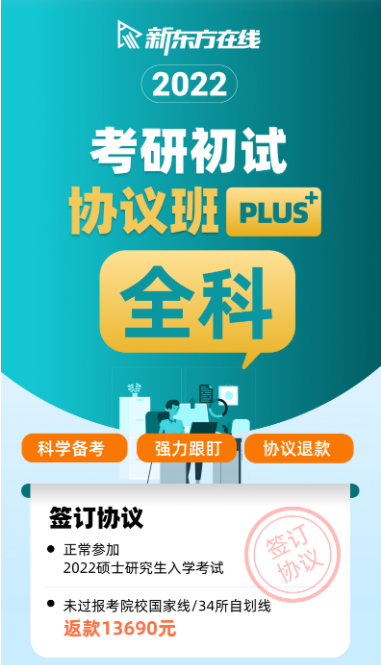 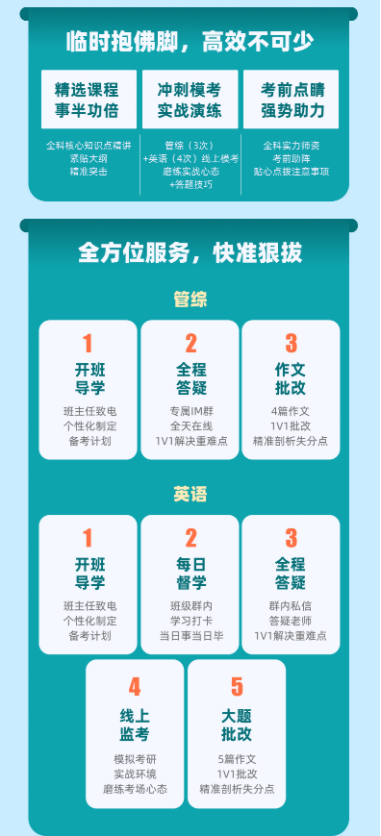 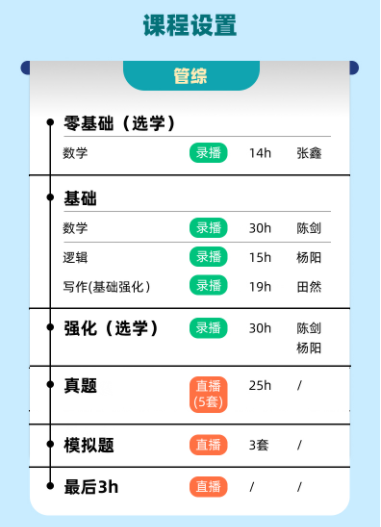 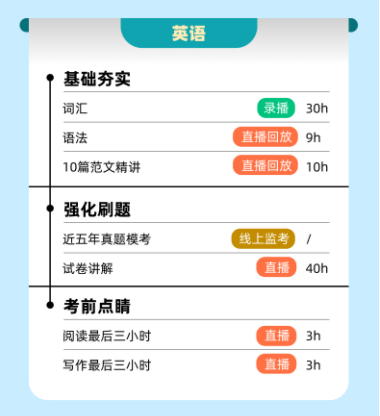 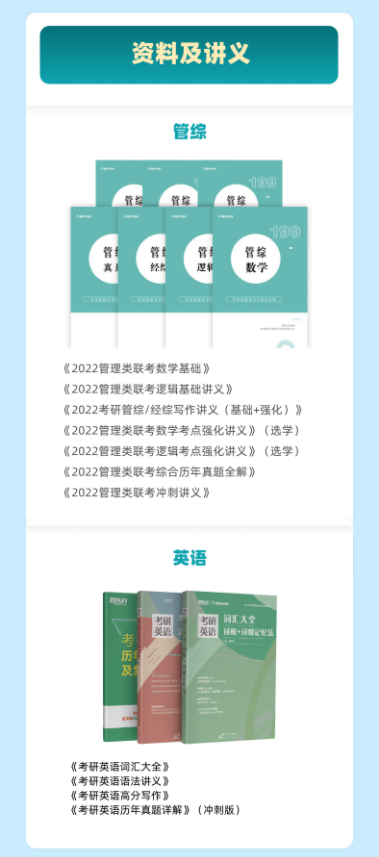 